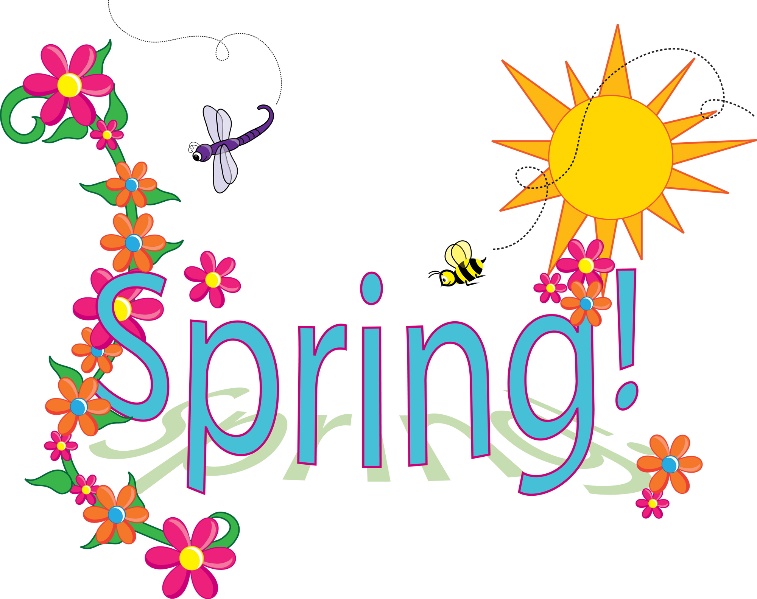 CLASS NEWSMrs. Williams    Date:  April 22, 2024Math:-begin measurement Science/Social Studies: -wrap up unit on plants/adaptations – test on TuesdayUpcoming Events:Friday, May 3 – Field Trip to Luray Caverns